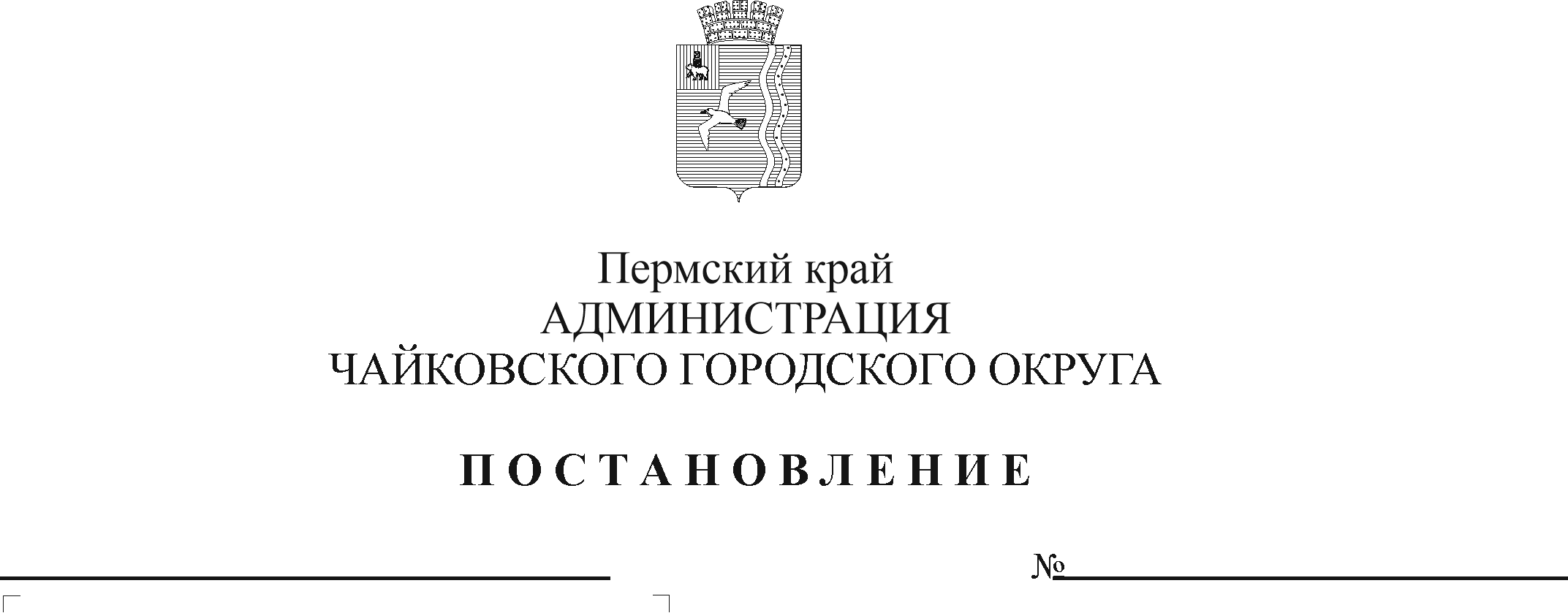 В соответствии со статьями 135, 144, 145 Трудового кодекса Российской Федерации, статьей 16 Федерального закона от 6 октября 2003 г. № 131-ФЗ «Об общих принципах организации местного самоуправления в Российской Федерации», Уставом Чайковского городского округа, решением Чайковской городской Думы от 19 декабря 2018 г. № 96 «Об оплате труда работников муниципальных учреждений Чайковского городского округа»ПОСТАНОВЛЯЮ:1. Утвердить прилагаемые изменения, которые вносятся в Положение о системе оплаты труда работников муниципальных учреждений культуры и искусства, подведомственных Управлению культуры и молодежной политики администрации Чайковского городского округа, утвержденное постановлением администрации Чайковского городского округа от 06.09.2019 № 1501 (в редакции от 05.11.2019 № 1779, от 25.08.2020 № 773, от 16.04.2021 № 351, от 21.06.2022 № 662).2. Опубликовать постановление в газете «Огни Камы» и разместить на официальном сайте администрации Чайковского городского округа.3. Постановление вступает в силу с 1 января 2023 г. Глава городского округа –глава администрацииЧайковского городского округа                                                       Ю.Г. ВостриковУТВЕРЖДЕНЫпостановлением администрацииЧайковского городского округаот __________ № ____ИЗМЕНЕНИЯ,которые вносятся в Положение о системе оплаты труда работников муниципальных учреждений культуры и искусства, подведомственных Управлению культуры и молодежной политики администрации Чайковского городского округа1. В приложении 2 «Схема тарифных ставок, окладов (должностных окладов) специфических для отрасли должностей специалистов, служащих учреждений культуры и искусства»:1.1. позицию:изложить в новой редакции:1.2. позицию:изложить в новой редакции:1.3. позицию:изложить в новой редакции:2.3.1заведующий труппой;художник-бутафор;художник-гример;художник-декоратор;художник-скульптор;художник по свету;художник - модельер театрального костюма;художник-постановщик;артист драмы;администратор11 843,602.3.2не имеющие категории11 843,602.3.1заведующий труппой;художник-бутафор;художник-гример;художник-декоратор;художник-скульптор;художник по свету;художник - модельер театрального костюма;художник-постановщик;артист драмы;администратор11 844,002.3.2не имеющие категории11 844,003.2.1художник-декоратор;художник по свету;художник-постановщик;аккомпаниатор-концертмейстер;администратор (старший администратор);библиотекарь;методист библиотеки, клубного учреждения, музея, научно-методического центра народного творчества, дома народного творчества, центра народной культуры (культуры и досуга) и других аналогичных учреждений и организаций;специалист по жанрам творчества;специалист по экспозиционной и выставочной деятельности;звукооператор11 843,603.2.2не имеющие категории11 843,603.2.1художник-декоратор;художник по свету;художник-постановщик;аккомпаниатор-концертмейстер;администратор (старший администратор);библиотекарь;методист библиотеки, клубного учреждения, музея, научно-методического центра народного творчества, дома народного творчества, центра народной культуры (культуры и досуга) и других аналогичных учреждений и организаций;специалист по жанрам творчества;специалист по экспозиционной и выставочной деятельности;звукооператор11 844,003.2.2не имеющие категории11 844,003.3.6главный хормейстер;главный хранитель фондов;заведующий отделом (сектором) музея;заведующий отделом (сектором) библиотеки;заведующий передвижной выставкой музея;заведующий отделом (сектором) дома (дворца) культуры, парка культуры и отдыха, научно-методического центра народного творчества, дома народного творчества, центра народной культуры (культуры и досуга) и других аналогичных учреждений и организаций 16 240,003.3.6главный хормейстер;главный хранитель фондов;заведующий отделом (сектором) музея;заведующий отделом (сектором) библиотеки;заведующий передвижной выставкой музея;заведующий отделом (сектором) дома (дворца) культуры, парка культуры и отдыха, научно-методического центра народного творчества, дома народного творчества, центра народной культуры (культуры и досуга) и других аналогичных учреждений и организаций;заведующий автоклубом16 240,00